・購入できない場合はActive!mailでお知らせします。Active!mailを受信出来るようにしてください。申込日　　　　年　　月　　日学生希望図書申込書（一人年間10冊まで）・学習用の専門書に限らず、広い意味での教養書で、多くの学生が利用できる図書を申し込んでください。・文庫本などの廉価な図書、雑誌、新聞などの継続刊行物、試験の問題集は、原則として対象になりません。・一人年間10冊までとします。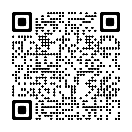 ・小説や旅行ガイドブック、実用書などの電子ブックはLibrariE に所蔵されることがあります。LibrariE　⇒・・・・・・・・・・・・・・・・・・・・・・・下記の欄には記入しないでください・・･・・・・・・・・・・・・・・・・・・・・回答日　　　年　　月　　日学籍
番号氏名書名（ISBN：　　　　　　　　　　）書名（ISBN：　　　　　　　　　　）編著者名編著者名出版社金額希望する媒体（〇を付けてください）　　書籍　・　電子ブック　※図書館で購入できる電子ブックが発売されていない場合もあります希望する媒体（〇を付けてください）　　書籍　・　電子ブック　※図書館で購入できる電子ブックが発売されていない場合もあります希望理由希望理由＊発注しました　　　　　　　　図書の準備が出来たらActive!mailでお知らせします。＊下記の理由により発注できません　　　　　　　　Ａ：多くの学生に広く読まれる可能性が低い。　　　　　　　　Ｂ：類似書籍を多数収蔵しており必要性が低い。　　　　　　　　Ｃ：教養書、専門書とは認めがたく個人での購入が妥当。　　　　　　　　Ｄ：その他